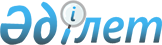 О присоединении Республики Казахстан к Международной конвенции о ликвидации всех форм расовой дискриминацииЗакон Республики Казахстан от 29 июня 1998 года № 245

      Республике Казахстан присоединиться к Международной конвенции о ликвидации всех форм расовой дискриминации, принятой 21 декабря 1965 года.       Президент Н. Назарбаев

      Республики Казахстан  Международная Конвенция о ликвидации всех 

форм расовой дискриминации 

(принята Резолюцией Генеральной Ассамблеи ООН 

от 21 декабря 1965 года) 

Преамбула      Государства - участники настоящей Конвенции, 

      считая, что Устав Организации Объединенных Наций основан на принципах достоинства и равенства, присущих каждому человеку, и что все государства - члены Организации обязались предпринимать совместные и самостоятельные действия в сотрудничестве с Организацией Объединенных Наций для достижения одной из целей Организации Объединенных Наций, состоящей в поощрении м развитии всеобщего уважения и соблюдения прав и основных свобод для всех, без различия расы, пола, языка и религии, 

      считая, что Всеобщая декларация прав человека провозглашает, что все люди рождаются свободными и равными в своем достоинстве и правах и что каждый человек должен обладать всеми правами с свободами, провозглашенными в ней, какого бы то ни было различия, в частности без различия по признаку расы, цвета кожи или национального происхождения, 

      считая, что все люди равны перед законом и имеют право на равную защиту закона от всякой дискриминации и от всякого подстрекательства к дискриминации, 

      считая, что Организация Объединенных Наций осудила колониализм и любую связанную с ним практику сегрегации и дискриминации, где бы и в какой бы форме они не проявлялись, и что Декларация о предоставлении независимости колониальным странам и народам от 14 декабря 1960 г. (резолюция 1514 (XV) Генеральной Ассамблеи) подтвердила и торжественно провозгласила необходимость незамедлительно и безоговорочно положить всему этому конец, 

      считая, что Декларация Организации Объединенный Наций о ликвидации всех форм расовой дискриминации от 20 ноября 1963 г. (резолюция (XVIII) Генеральной Ассамблеи) торжественно подтверждает необходимость скорейшей ликвидации расовой дискриминации во всем мире, во всех ее формах и проявлениях, и обеспечения понимания и уважения достоинства человеческой личности, 

      будучи убеждены в том, что всякая теория превосходства, основанного на расовом различии, в научном отношении ложна, в моральном предосудительна и в социальном - несправедлива и опасна и что не может быть оправдания для расовой дискриминации, где бы то ни было, ни в теории, ни на практике, 

      подтверждая, что дискриминация людей по признаку расы, цвета кожи или этнического происхождения является препятствием к дружественным и мирным отношениям между нациями и может привести к нарушению мира и безопасности среди народов, а также гармоничного осуществления лиц даже внутри одного и того же государства, 

      будучи убеждены в том, что осуществление расовых барьеров противоречит идеалам человеческого общества, 

      встревоженные проявлением расовой дискриминации, все еще наблюдающимися в некоторых районах мира, а также государственной политикой, основанной на принципе расового превосходства или расовой ненависти, как, например, политикой апартеида, сегрегации или разделения, преисполненные решимости принять все необходимые меры для скорейшей ликвидации расовой дискриминации во всех ее формах и проявлениях и предупреждать и искоренять расистские теории и практику их осуществления с целью содействия взаимопониманию между расами и создания международного сообщества, свободного от всех форм расовой сегрегации и расовой дискриминации, 

      принимая во внимание Конвенцию о дискриминации в области найма и труда, утвержденную Международной Организацией труда в 1958 году, и Конвенцию о предотвращении дискриминации в области образования, утвержденную Организацией Объединенных Наций по вопросам образования, науки и культуры в 1960 году, 

      желая осуществить принципы, изложенные в Декларации Организации Объединенных Наций о ликвидации всех форм расовой дискриминации, и обеспечить для достижения этой цели скорейшее проведение практических мероприятий, 

      согласились о нижеследующем: 

Часть I 

Статья 1      1. В настоящей Конвенции выражение "расовая дискриминация" означает любое различие, исключение, ограничение или предпочтение, основанное на признаках расы, цвета кожи, родового, национального или этнического происхождения, имеющие целью или следствием уничтожение или умаление признания, использования или осуществления на равных началах прав человека и основных свобод в политической, экономической, социальной, культурной или любых других областях общественной жизни. 

      2. Настоящая Конвенция не применяется к различиям, исключениям, ограничениям или предпочтениям, которые государства - участники настоящей Конвенции проводят или делают между гражданами и негражданами. 

      3. Ничто в настоящей Конвенции не может быть истолковано как влияющее в какой-либо мере на положения законодательства государств-участников, касающиеся национальной принадлежности, гражданства или натурализации, при условии, что в таких постановлениях не проводится дискриминация в отношении какой-либо определенной национальности. 

      4. Принятие особых мер с исключительной целью обеспечения надлежащего прогресса некоторых расовых или этнических групп или отдельных лиц, нуждающихся в защите, которая может оказаться необходимой для того, чтобы обеспечить таким группам или лицам равное использование и осуществление прав человека и основных свобод, не рассматривается как расовая дискриминация при условии, однако, что такие меры не имеют своим последствием особых прав для различных расовых групп и что они не будут оставлены в силе по достижении тех целей, ради которых они были введены. 

Статья 2      1. Государства-участники осуждают расовую дискриминацию и обязуются безотлагательно всеми возможными способами проводить политику ликвидации всех форм расовой дискриминации и способствовать взаимопониманию между всеми расами, и с этой целью: 

      а) каждое государство-участник обязуется не совершать в отношении лиц, групп или учреждений каких-либо актов или действий, связанных с расовой дискриминацией, и гарантировать, что все государственные органы и государственные учреждения, как национальные, так и местные, будут действовать в соответствии с этим обязательством; 

      b) каждое государство-участник обязуется не поощрять, не защищать и не поддерживать расовую дискриминацию, осуществляемую какими бы то ни было лицами или организациями; 

      с) каждое государство-участник должно принять эффективные меры для пересмотра политики правительства в национальном и местном масштабе, а также для исправления, отмены или аннулирования любых законов и постановлений, ведущих к возникновению или увековечению расовой дискриминации всюду, где она существует; 

      d) каждое государство-участник должно, используя все надлежащие средства, в том числе и законодательные меры, в зависимости от обстоятельств, запретить расовую дискриминацию, проводимую любыми лицами, группами или организациями, и положить ей конец; 

      е) каждое государство-участник обязуется поощрять в надлежащих случаях объединяющие многорасовые организации и движения, равно как и другие мероприятия, направленные на уничтожение расовых барьеров, и не поддерживать те из них, которые способствуют углублению расового разделения. 

      2. Государства-участники должны принимать, когда обстоятельства этого требуют, особые и конкретные меры в социальной, экономической, культурной и других областях, с целью обеспечения надлежащего развития и защиты некоторых расовых групп или лиц, к ним принадлежащих, с тем чтобы гарантировать им полное и равное использование прав человека и основных свобод. Такие меры ни в коем случае не должны в результате привести к сохранению неравных или особых прав для различных расовых групп по достижении тех целей, ради которых они были введены. 

Статья 3      Государства-участники особо осуждают расовую сегрегацию и апартеид и обязуются предупреждать, запрещать и искоренять всякую практику такого характера на территориях, находящихся под их юрисдикцией. 

Статья 4      Государства-участники осуждают всякую пропаганду и все организации, основанные на идеях или теориях превосходства одной расы или группы лиц определенного цвета кожи или этнического происхождения, или пытающиеся оправдать, или поощрять расовую ненависть и дискриминацию в какой бы то ни было форме, и обязуются принять немедленные и позитивные меры, направленные на искоренение всякого подстрекательства к такой дискриминации или актов дискриминации, и с этой целью они в соответствии с принципами, содержащимися во Всеобщей декларации прав человека, и правами, ясно изложенными в статье 5 настоящей Конвенции, среди прочего: 

      а) объявляет караемым по закону преступлением всякое распространение идей, основанных на расовом превосходстве или ненависти, всякое подстрекательство к расовой дискриминации, а также все акты насилия или подстрекательства к таким актам, направленным против любой расы или группы лиц другого цвета кожи или этнического происхождения, а также предоставление любой помощи для проведения расистской деятельности, включая ее финансирование; 

      b) объявляют противозаконным и запрещает организации, а также организованную и всякую другую пропагандистскую деятельность, которые поощряют расовую дискриминацию и подстрекают к ней, и признают участие в таких организациях или в такой деятельности преступлением, караемым законом; 

      с) не разрешают национальным или местным органам государственной власти или государственным учреждениям поощрять расовую дискриминацию или подстрекать к ней. 

Статья 5      В соответствии с основными обязательствами, изложенными в статье 2 настоящей Конвенции, государства-участники обязуются запретить и ликвидировать расовую дискриминацию во всех ее формах и обеспечить равноправие каждого человека перед законом, без различия расы, цвета кожи, национального или этнического происхождения, в особенности в отношении осуществления следующих прав: 

      а) право на равенство перед судом и всеми другими органами, отправляющими правосудие; 

      b) права на личную безопасность и защиту со стороны государства от насилия или телесных повреждений, причиняемых как правительственными должностными лицами, так и какими бы то ни было отдельными лицами, группами или учреждениями;

      с) политических прав, в частности права участвовать в выборах голосовать и выставлять свою кандидатуру - на основе всеобщего и равного избирательного права, права принимать участие в управлении страной, равно как и в руководстве государственными делами на любом уровне, а также права равного доступа к государственной службе;

      d) других гражданских прав, в частности. 

      i) право на свободу передвижения и проживания в пределах государства; 

      ii) права покидать любую страну, включая свою собственную, и возвращаться в свою страну; 

      iii) право на гражданство; 

      iv) право на вступление в брак и на выбор супруга; 

      v) права на владения имуществом, как единолично, так и совместно с другими; 

      vi) права наследования; 

      vii) права на свободу мысли, совести и религии; 

      viiI) права на свободу убеждений и на свободное выражение их; 

      ix) права на свободу мирных собраний и ассоциаций; 

      е) прав в экономической и культурной областях, в частности:

      i) права на труд, свободный выбор работы, справедливые и благоприятные условия труда, защиту от безработицы, равную плату за равный труд, справедливое и удовлетворительное вознаграждение; 

      ii) права создавать профессиональные союзы и вступать в них; 

      iii) права на жилище; 

      iv) права на здравоохранение, медицинскую помощь, социальное обеспечение и социальное обслуживание; 

      v) права на образование и профессиональную подготовку; 

      vi) права на равное участие в культурной жизни; 

      f) права на доступ к любому месту и любому виду обслуживания, предназначенному для общественного пользования, как, например, транспорт, гостиницы, ресторан, кафе, театры и парки. 

Статья 6      Государства-участники обеспечивают каждому человеку, на которого распространяется их юрисдикция, эффективную защиту и средства защиты через компетентные национальные суды и другие государственные институты в случае любых актов расовой дискриминации, посягающих, в нарушение настоящей Конвенции, на его права человека и основные свободы, а также права представлять в эти суды иск о справедливом и адекватном возмещении или удовлетворении за любой ущерб, понесенный в результате такой дискриминации. 

Статья 7      Государства-участники обязуются принять немедленные и эффективные меры, в частности в областях преподавания, воспитания, культуры и информации, с целью борьбы с предрассудками, ведущими к расовой дискриминации, поощрения взаимопонимания, терпимости и дружбы между нациями и расовыми или этническими группами, а также популяризации целей и принципов Устава Организации Объединенных Наций, Всеобщей декларации прав человека, Декларации Организации Объединенных Наций о ликвидации всех форм расовой дискриминации и настоящей Конвенции. 

Часть II 

Статья 8      1. Должен быть учрежден Комитет по ликвидации расовой дискриминации (в дальнейшем "Комитет"), состоящий из восемнадцати экспертов, обладающих высокими моральными качествами и признанной беспристрастностью, избираемых государствами-участниками из числа своих граждан, которые должны выполнять свои обязанности в личном качестве, причем уделяется внимание справедливому географическому распределению и представительству различных форм цивилизации, а также главных правовых систем. 

      2. Члены Комитета избираются тайным голосованием из числа внесенных в список лиц, выдвинутых государствами-участниками. Каждое государство-участник может выдвинуть одно лицо из числа своих граждан. 

      3. Первоначальные выборы проводятся через шесть месяцев после вступления в силу настоящей Конвенции. Каждый раз по крайней мере за три месяца до даты выборов Генеральный секретарь Организации Объединенных Наций обращается с письмом к государствам-участникам, приглашая их представить имена выдвигаемых ими в течение двух месяцев. Генеральный секретарь готовит список, в котором в алфавитном порядке внесены все выдвинутые таким образом лица, с указанием государств-участников, которые выдвинули их, и представляет этот список государствам-участникам Конвенции. 

      4. Выборы членов Комитета проводятся на заседании государств-участников Конвенции, созываемом Генеральным секретарем в Центральных учреждениях Организации Объединенных Наций. На этом заседании, на котором две трети государств-участников составляют кворум, избранными в Комитет членами являются те кандидаты, которые получили наибольшее число голосов и абсолютное большинство голосов присутствующих и участвующих в голосовании представителей государств-участников Конвенции. 

      5. а) Члены Комитета избираются на четыре года. Однако срок полномочий девяти членов, избранных на первых выборах, истекает в конце двухлетнего периода; немедленно после первых выборов имена этих девяти членов определяются по жребию Председателем Комитета. 

      b) Для заполнения непредвиденных вакансий государство-участник Конвенции, эксперт которого не состоит более членом Комитета, назначает другого эксперта из числа своих граждан при условии одобрения Комитетом. 

      6. Государства-участники несут ответственность за покрытие расходов членов Комитета в период выполнения ими обязанностей в Комитете. 

Статья 9      1. Государства-участники обязуются представлять Генеральному секретарю Организации Объединенных Наций для рассмотрения Комитетом доклад о принятых законодательных, судебных, административных или других мерах, с помощью которых проводятся в жизнь положения настоящей Конвенции: а) в течение года после вступления в силу настоящей конвенции для данного государства; и b) впоследствии каждые два года и всякий раз, когда этого требует Комитет. Комитет может запрашивать у государств-участников Конвенции дополнительную информацию. 

      2. Комитет ежегодно через Генерального секретаря представляет доклад Генеральной Ассамблее Организации Объединенных Наций о своей деятельности и может делать предложения и общие рекомендации, основанные на изучении докладов и информации, полученных от государств-участников Конвенции. Такие предложения и общие рекомендации сообщаются Генеральной Ассамблее вместе с замечаниями государств-участников Конвенции, если таковые имеются.

      См.: шестой и седьмой сводный периодический доклад о выполнении Республикой Казахстан Международной конвенции о ликвидации всех форм расовой дискриминации.  

Статья 10      1. Комитет устанавливает свои собственные правила процедуры. 

      2. Комитет избирает своих должностных лиц сроком на два года. 

      3. Секретариат Комитета обеспечивается Генеральным секретарем Организации Объединенных Наций. 

      4. Заседания Комитета обычно проводятся в Центральных учреждениях Организации Объединенных Наций. 

Статья 11      1. Если какое-либо государство-участник считает, что другое государство-участник не выполняет положения Конвенции, то оно может довести об этом до сведения Комитета. Комитет затем передает это сообщение заинтересованному государству-участнику. В течение трех месяцев получившее уведомление государство представляет Комитету письменные объяснения или заявления, освещающие этот вопрос и меры, которые могли быть приняты этим государством. 

      2. Если вопрос не урегулирован к удовлетворению обеих сторон путем двухсторонних переговоров или каким-либо иным доступным им путем в течение шести месяцев после получения таким государством первоначального уведомления, то любое из этих двух государств имеет право вновь передать этот вопрос на рассмотрение Комитета путем соответствующего уведомления Комитета, а также другого государства. 

      3. Комитет рассматривает переданный ему вопрос в соответствии с пунктом 2 настоящей статьи после того, как он установит, в соответствии с общепризнанными принципами международного права, что все доступные внутренние средства правовой защиты были испробованы и исчерпаны в данном случае. Это правило не действует в тех случаях, когда применение этих средств чрезмерно затягивается. 

      4. По любому переданному на его рассмотрение вопросу Комитет может предложить заинтересованным государствам-участникам представить любую относящуюся к делу информацию. 

      5. Если какой-либо вопрос, вытекающий из положений настоящей статьи, находится на рассмотрении Комитета, то заинтересованные государства-участники имеют право направить своих представителей для участия в заседаниях Комитета без права голоса на период рассмотрения данного вопроса. 

Статья 12      1. а) После того как Комитет получил и тщательно проверил всю информацию, которую он считает необходимой, Председатель назначает специальную согласительную комиссию (в дальнейшем именуемая "Комиссия") в составе пяти человек, которые могут быть или не быть членами Комитета. Члены Комиссии назначаются с единодушного согласия сторон в споре, и Комиссия предоставляет свои добрые услуги заинтересованным государствам в целях миролюбивого урегулирования данного вопроса на основе соблюдения положений Конвенции. 

      b) Если между государствами, являющимися сторонами в споре, не будет в течение трех месяцев достигнуто согласия относительно всего состава или части состава Комиссии, то те члены Комиссии, о назначении которых не было достигнуто согласия между государствами, являющимися сторонами в споре, избираются из состава членов Комитета большинством в две трети голосов путем тайного голосования. 

      2. Члены Комиссии выполняют свои обязанности в своем личном качестве. Они не должны быть гражданами государств, являющихся сторонами в споре, или государства, не участвующего в Конвенции. 

      3. Комиссия избирает своего председателя и устанавливает свои собственные правила процедуры. 

      4. Заседания Комиссии обычно проводятся в Центральных учреждениях Организации Объединенных Наций или в другом любом удобном месте по решению Комиссии. 

      5. Секретариат, который обеспечивается в соответствии с пунктом 3 статьи 10 Конвенции, также обслуживает Комиссию, если спор между государствами-участниками Конвенции приведет к созданию Комиссии.

      6. Государства, являющиеся сторонами в споре, в равной мере несут все расходы членов Комиссии и в соответствии со сметой, представляемой Генеральным секретарем Организации Объединенных Наций. 

      7. Генеральный секретарь имеет право оплачивать расходы членов Комиссии, если это необходимо, до их возмещения государствами, являющимися сторонами в споре, в соответствии с пунктом 6 настоящей статьи. 

      8. Полученная и изученная Комитетом информация предоставляется в распоряжение Комиссии, и Комиссия может предложить заинтересованным государствам представить любую относящуюся к делу информацию. 

Статья 13      1. Когда Комиссия полностью рассмотрит вопрос, она должна подготовить и представить Председателю Комитета доклад, содержащий ее заключения по всем вопросам, относящимся к фактической стороне спора между сторонами, и такие рекомендации, которые она признает необходимыми для миролюбивого разрешения спора. 

      2. Председатель Комитета должен направить доклад Комиссии каждому из государств, участвующих в споре. В течение трех месяцев эти государства должны сообщить Председателю Комитета о том, согласны ли они с рекомендациями, содержащимися в докладе Комиссии. 

      3. По истечении периода, предусмотренного в пункте 2 настоящей статьи, Председатель Комитета должен направить доклад Комиссии и заявления заинтересованных государств-участников другим государствам-участникам Конвенции. 

Статья 14      1. Государство-участник может в любое время заявить, что оно признает компетенцию Комитета в пределах его юрисдикции принимать и рассматривать сообщения от отдельных лиц или групп лиц, которые утверждают, что они являются жертвами нарушения данным государством-участником каких-либо прав, изложенных в настоящей Конвенции. Комитет не должен принимать никаких сообщений, если они касаются государства-участника Конвенции, не сделавшего такого заявления. 

      2. Любое государство-участник, которое делает заявление, предусмотренное в пункте 1 настоящей статьи, может учредить или указать орган в рамках своей национальной правовой системы, который будет компетентен принимать и рассматривать петиции отдельных лиц и групп лиц в пределах своей юрисдикции, которые заявляют, что они являются жертвами нарушения какого-либо из прав, изложенных в настоящей Конвенции и которые исчерпали другие доступные местные средства правовой защиты. 

      3. Заявление, сделанное в соответствии с пунктом 1 настоящей статьи, а также наименование любого органа, учрежденного или указанного в соответствии с пунктом 2 настоящей статьи, должны быть депонированы соответствующим государством-участником у Генерального секретаря Организации Объединенных Наций, который препровождает их копии остальным государствам-участникам. Заявление может быть в любое время взято обратно путем уведомления об этом Генерального секретаря, но это не должно ни в коей мере отражаться на сообщениях, находящихся на рассмотрении Комитета. 

      4. Список петиций составляется органом, учрежденным или указанным в соответствии с пунктом 2 настоящей статьи, а заверенные копии этого списка ежегодно сдаются через соответствующие каналы Генеральному секретарю, причем их содержание не должно предаваться гласности. 

      5. В случае, если петиционер не удовлетворен действиями органа, учрежденного или указанного в соответствии с пунктом 2 настоящей статьи, он имеет право в течение шести месяцев передать данный вопрос в Комитет. 

      6. а) Комитет в конфиденциальном порядке доводит любое полученное сообщение до сведения государства-участника, обвиняемого в нарушении какого-либо из положений Конвенции, но соответствующее лицо или группа лиц не называются без его или их ясно выраженного согласия. Комитет не должен принимать анонимных сообщений. 

      b) В течение трех месяцев получившее уведомление государство предоставляет Комитету письменные объяснения или заявления, освещающие этот вопрос и меры, которые могли быть приняты этим государством. 

      7. а) Комитет рассматривает сообщение с учетом всех данных, представленных в его распоряжение заинтересованным государством-участником и петиционером. Комитет не должен рассматривать никаких сообщений от какого-либо петиционера, если он не установит, что петиционер исчерпал все доступные внутренние средства правовой защиты. Однако это правило не действует в тех случаях, когда применение этих средств чрезмерно затягивается. 

      b) Комитет направляет свои предложения и рекомендации, если таковые имеются, заинтересованному государству-участнику и петиционеру. 

      8. Комитет включает в свой ежегодный доклад резюме таких сообщений и, в случае надобности, краткое изложение объяснений и заявлений заинтересованных государств-участников, а также свои собственные предложения и рекомендации. 

      9. Комитет компетентен выполнять функции, предусмотренные в этой статье, лишь в тех случаях, когда по крайней мере десять государств-участников Конвенции сделали заявления в соответствии с пунктом 1 настоящей статьи. 

 Статья 15      1. До достижения целей Декларации о предоставлении независимости странам и народам, содержащейся в резолюции 1514 (XV) Генеральной Ассамблеи от 14 декабря 1960 г., положения настоящей Конвенции никоим образом не ограничивают права подачи петиций, предоставленного этим народам в силу других международных документов или Организации Объединенных Наций и ее специализированными учреждениями. 

      2. а) Комитет, учрежденный в соответствии с пунктом 1 статьи 8 настоящей Конвенции, получает копии петиций от органов Организации Объединенных Наций, которые занимаются вопросами, непосредственно относящимися к принципам и целям данной конвенции, и представляет им мнения и рекомендации по этим петициям при рассмотрении петиций от жителей подопечных и несамоуправляющихся территорий и всех других территорий, в отношении которых применяется резолюция 1514 (XV), касающихся вопросов, предусмотренных настоящей Конвенцией, которые находятся на рассмотрении этих органов. 

      b) Комитет получает от компетентных органов Организации Объединенных Наций экземпляры докладов, касающихся законодательных, судебных, административных и других мероприятий, непосредственно относящихся к принципам и целям настоящей Конвенции и проводимых управляющими державами в территориях, упомянутых в подпункте "а" настоящего пункта, а также выражает по этому поводу свое мнение и делает рекомендации этим органам. 

      3. Комитет включает в свой доклад Генеральной Ассамблее резюме петиций и докладов, полученных им от органов Организации Объединенных Наций, а также мнения и рекомендации Комитета, относящиеся к данным петициям и докладам. 

      4. Комитет запрашивает у Генерального секретаря Организации Объединенных Наций всю относящуюся к целям данной Конвенции и находящуюся в его распоряжении информацию относительно территорий, упомянутых в подпункте 2 настоящей статьи. 

Статья 16      Положения настоящей Конвенции, касающиеся урегулирования споров или рассмотрения жалоб, применяется без ущерба для других методов разрешения споров и жалоб в области дискриминации, изложенных в основополагающих документах Организации Объединенных Наций ее специализированных учреждений или в конвенциях, одобренных последними, и не препятствуют государствам-участникам использовать другие методы для разрешения споров в соответствии с общими или специальными международными соглашениями, действующими в отношениях между ними. 

Часть III 

Статья 17      1. Настоящая Конвенция открыта для подписания любым государством-членом Организации Объединенных Наций или членом любого из ее специализированных учреждений, любым государством-участником Статута Международного суда и любым другим государством, приглашенным Генеральной Ассамблеи Организации Объединенных Наций к участию в настоящей Конвенции. 

      2. Настоящая Конвенция подлежит ратификации. Ратификационные грамоты депонируются у Генерального секретаря Организации Объединенных Наций. 

Статья 18      1. Настоящая Конвенция будет открыта для присоединения для любого государства, указанного в пункте 1 статьи 17 настоящей Конвенции. 

      2. Присоединение совершается путем сдачи на хранение документа о присоединении Генеральному секретарю Организации Объединенных наций. 

Статья 19      1. Настоящая Конвенция вступает в силу на тридцатый день после сдачи на хранение Генеральному секретарю Организации Объединенных Наций двадцать седьмой ратификационной грамоты или документа о присоединении. 

      2. Для каждого государства, которое ратифицирует настоящую Конвенцию или присоединится к ней после сдачи на хранение двадцать седьмой ратификационной грамоты или документа о присоединении, настоящая конвенция вступает в силу на тридцатый день после сдачи на хранение его собственной ратификационной грамоты или документа о присоединении. 

Статья 20      1. Генеральный секретарь Организации Объединенных Наций получает и рассылает всем государствам, которые являются или могут стать участниками настоящей Конвенции, текст оговорок, сделанных государствами в момент ратификации или присоединения. Любое государство, вышеуказанного извещения уведомить Генерального секретаря о том, что оно не принимает данную оговорку. 

      2. Оговорки, не совместимые с целями и задачами настоящей конвенции, не допускаются, равно как и оговорки, могущие препятствовать работе каких-либо органов, созданных на основании настоящей Конвенции. Оговорка считается несовместимой или препятствующей работе, если по крайней мере две трети государств-участников Конвенции возражают против нее. 

      3. Оговорки могут быть сняты в любое время путем соответствующего уведомления, направленного на имя Генерального секретаря. Такое уведомление вступает в силу в день его получения. 

Статья 21      Каждое государство-участник может денонсировать настоящую Конвенцию путем письменного уведомления о том Генерального секретаря Организации Объединенных Наций. Денонсация вступает в силу через год после получения уведомления об этом Генеральным секретарем. 

Статья 22      Любой спор между двумя или несколькими государствами-участниками относительно толкования или применения настоящей Конвенции, который не разрешен путем переговоров или процедур, специально предусмотренных в настоящей Конвенции, передается, по требованию любой из сторон в этом споре, на разрешение Международного суда, если стороны не договорились об ином способе урегулирования. 

Статья 23      1. Требование о пересмотре настоящей Конвенции может быть выдвинуто в любое время любым государством-участником путем письменного уведомления на имя Генерального секретаря Организации Объединенных Наций. 

      2. Генеральная Ассамблея Организации Объединенных Наций принимает решение о том, какие меры, если таковые необходимы, следует провести в связи с таким требованием. 

Статья 24      Генеральный секретарь Организации Объединенных наций сообщает всем государствам, упомянутым в пункте 1 статьи 17 настоящей Конвенции, следующие сведения: 

      а) о подписании, ратификации и присоединении, в соответствии со статьями 17 и 18; 

      b) о дате вступления в силу настоящей Конвенции, в соответствии со статьей 19; 

      с) о сообщениях и декларациях, полученных в соответствии со статьями 14, 20 и 23; 

      d) о денонсациях, в соответствии со статьей 21. 

Статья 25      1. Настоящая Конвенция, английский, испанский, китайский, русский и французский тексты которой являются равно аутентичными, хранится в архиве Организации Объединенных Наций. 

      2. Генеральный секретарь Организации Объединенных Наций препровождает заверенные копии настоящей Конвенции всем государствам, принадлежащим к любой из категорий, упомянутых в пункте 1 статьи 17 Конвенции. 

      В Удостоверение чего нижеподписавшиеся, должным образом уполномоченные соответствующими правительствами, подписали настоящую Конвенцию, открытую для подписания в Нью-Йорке, седьмого марта тысяча девятьсот шестьдесят шестого года.     
					© 2012. РГП на ПХВ «Институт законодательства и правовой информации Республики Казахстан» Министерства юстиции Республики Казахстан
				